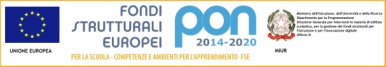 ISTITUTO  COMPRENSIVO  STATALE                                         “G. PERLASCA”                                                  Sede: Via Matteotti, 35 - 20010 Bareggio (MI)tel. 02/9027951 - fax 02/902795122     www.icsperlasca.edu.itI S C R I Z I O N I anno scolastico 2020-2021alla   SCUOLA  dell’INFANZIAdi via Gallina   a Bareggiodi via Pertini    a San MartinoLe iscrizioni alla scuola dell’Infanzia saranno effettuatedal 7 gennaio al 31 gennaio 2020presso l’ufficio segreteria dell’Istituto Comprensivo“G.Perlasca” di Bareggio,  via Matteotti 35Dal Lunedì al Venerdì dalle ore 8.30 alle ore 12.30La   segreteria dell’Istituto sarà aperta anche nella giornata di sabato  18  gennaio 2020,  dalle ore 8.30 alle 12.30E’ richiesta una foto formato tessera per tutti gli iscrittiUlteriori informazioni verranno fornite dal Dirigente durante l’assemblea che si terrà venerdì 13 dicembre 2019 presso la Sede di Via Matteotti n. 35 a Bareggio, dalle ore 16.15 alle ore 17.00.Successivamente i genitori interessati potranno visitare le due scuole dell’infanzia. Data l’importanza dell’incontro preghiamo di non mancare.Per le deleghe i modelli sono scaricabili dal sito o saranno a disposizione presso la Segreteria. Si ricorda che devono essere firmate da entrambi i genitori e per accettazione dai delegati. Inoltre devono essere allegate le copie dei documenti di identità di deleganti e delegati.IL DIRIGENTE SCOLASTICO        Maria Angela Zanca								      Firma autografa sostituita a mezzo stampa,     ai sensi dell’art. 3, comma 2 del D.Lgs. n. 39/1993